Figura 1 - Propaganda das “Águas de Melgaço” em jornal português de 1902.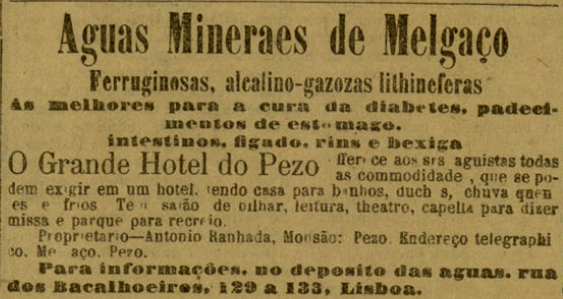 Fonte: DIARIO ILLUSTRADO. Aguas Mineraes de Melgaço. Fundador: Pedro Correia da Silva. Editor Responsável: Luiz Augusto de Amorim. Lisboa, quarta-feira 27 de agosto de 1902. 31º anno, Nº 10:590, p.4. Disponível em: <http://purl.pt/14328/1/j-1244-g_1902-08-27/j-1244-g_1902-08-27_item2/j-1244-g_1902-08-27_PDF/j-1244-g_1902-08-27_PDF_24-C-R0150/j-1244-g_1902-08-27_0000_1-4_t24-C-R0150.pdf> Acesso em 11 de julho de 2017.Figura 2 - Anúncio das “Águas de Melgaço” em jornal manauara de 1909.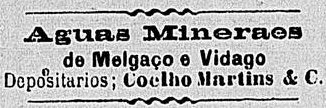 Fonte: CORREIO DO NORTE. Annuncios. Anno I, N. 293. Manáos, sábado, 27 de novembro de 1909, p.3.Figura 3 – Anúncio da marca em jornal de Manaus, 1913.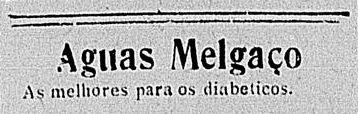 Fonte: O CHICOTE. Aguas Melgaço. Anno I, N.27. Manáos, 29 de dezembro de 1913, p.4.Figura 4 - Propaganda com ilustração do edifício da fonte nos anos 1920.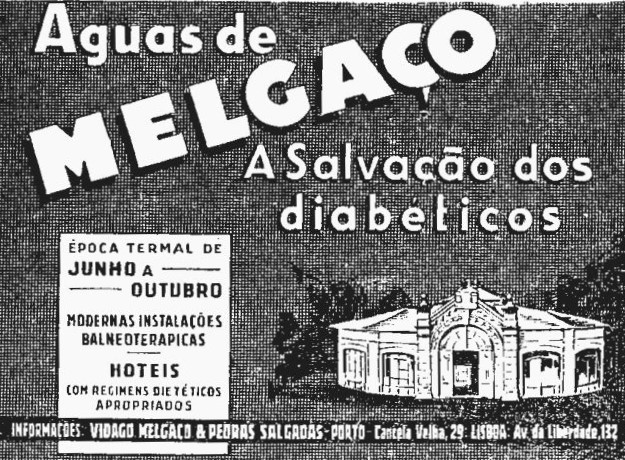  Fonte: DELCAMPE, Melgaço. 2007. Disponível em: <https://www.delcampe.net/en_US/collectibles/search?search_mode=all&excluded_terms=&is_searchable_in_descriptions=0&is_searchable_in_translations=0&term=melga%C3%A7o&show_type=all&display_ongoing=ongoing&started_days=&started_hours=&ended_hours=&display_only=ongoing&min_price=&max_price=&currency=all&seller_localisation=&view=&order=> Acesso em 17 de julho de 2017.Quadro 1 - Propagandas publicitárias identificadas e registradas.Fonte: Elaboração do autor em 24 de outubro de 2017. Obs: os cartões postais e periódicos consultados, tinham também alcance e circulação em território brasileiro, por este motivo foram escolhidos durante o estudo, bem como tinham como alcance os indivíduos de maior poder aquisitivo, “finos e requintados”.